Уважаемые родители!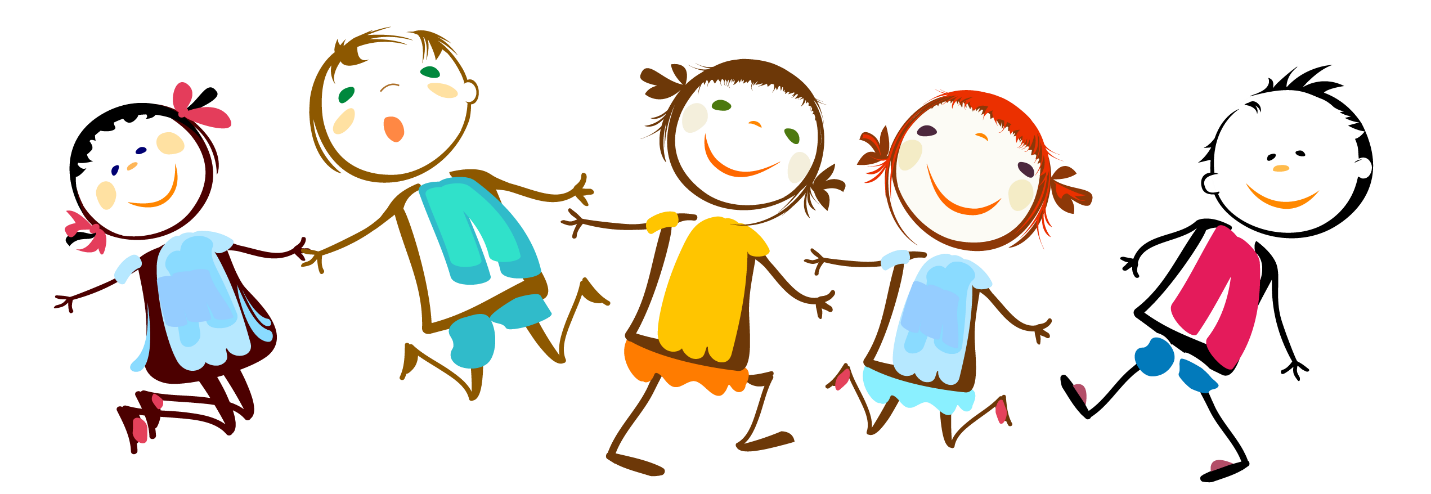 При поступлении в МБДОУ № 299 родители (законные представители)  предоставляют следующие документы:Заявление на имя руководителя ДОУ с просьбой о принятии ребенка в дошкольное образовательное учреждение.Направление (путевка) в ДОУ, выданное районным отделом образования по месту жительства потребителя услуги.Документы (для обозрения), удостоверяющие личность одного из родителей (законных представителей) несовершеннолетнего.Подлинник (для обозрения) и копия свидетельства о рождении несовершеннолетнего.Cвидетельство о регистрации ребенка по месту жительства или по месту пребывания на закрепленной территории.Медицинское заключение по форме № 026/У-2000 (утверждено приказом Министерства здравоохранения РФ от 03.07.2000 №241), оформляемое в муниципальном лечебно-профилактическом учреждении по месту жительства.Справка участкового врача-педиатра со сведениями об отсутствии контакта с инфекционными больными.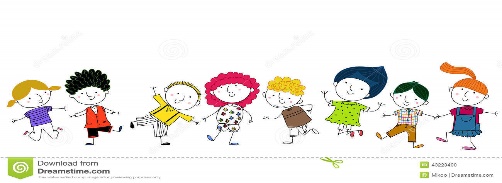 